Guía de trabajo autónomo (plantilla) 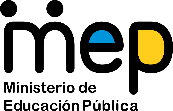 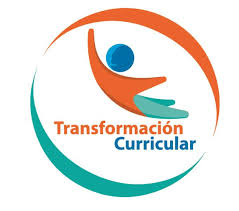 El trabajo autónomo es la capacidad de realizar tareas por nosotros mismos, sin necesidad de que nuestros/as docentes estén presentes. 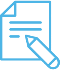 Me preparo para hacer la guía Pautas que debo verificar antes de iniciar mi trabajo.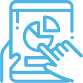 Voy a recordar lo aprendido en clase. 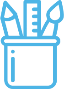  Pongo en práctica lo aprendido en claseEjemplo de matriz de autorregulación y evaluación que puede incluir en la guía de trabajo autónomo: 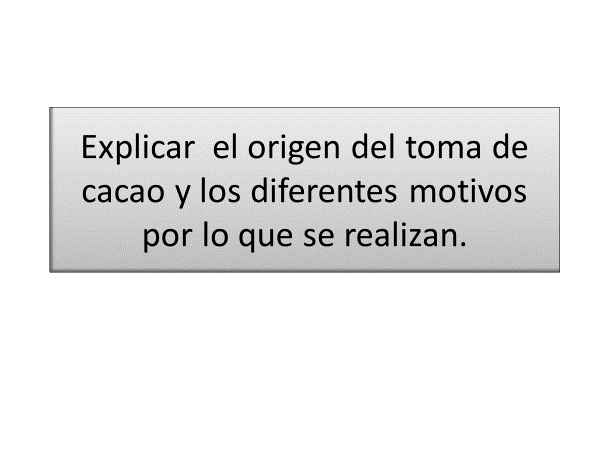 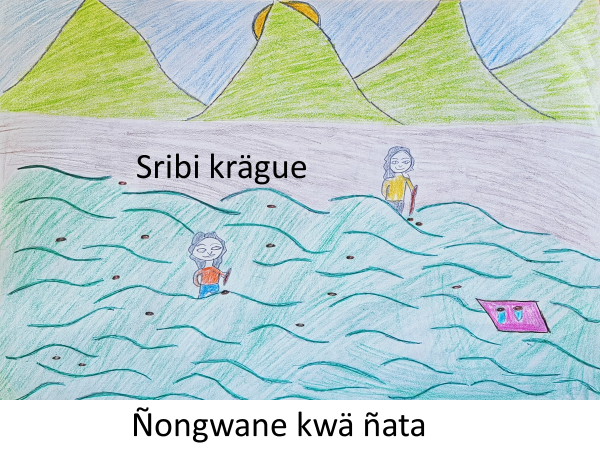 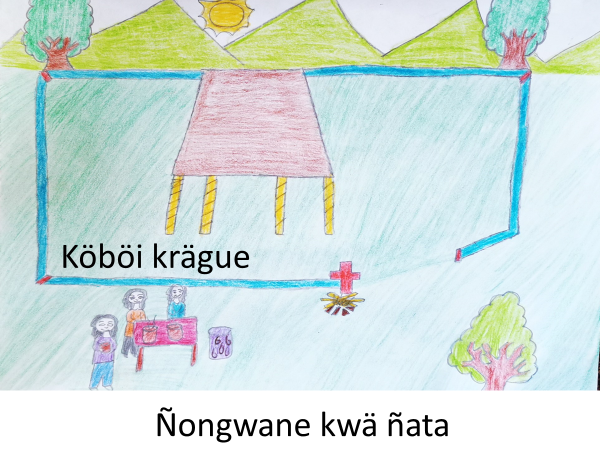 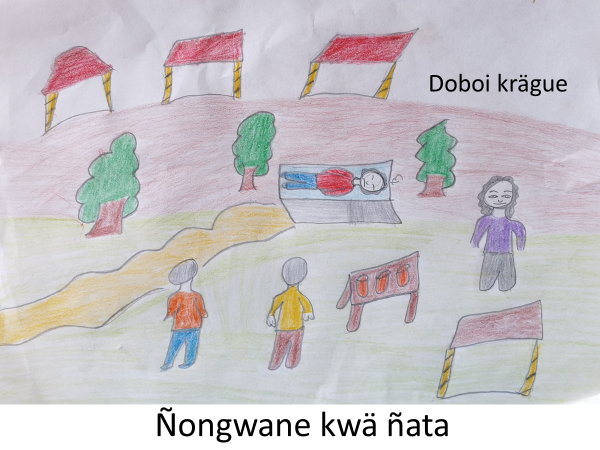 Centro Educativo: Educador/a: Nivel: Tercero año Asignatura: Cultura Ngäbe Bugle Materiales o recursos que voy a necesitar El educador/a sugiere: Materiales generales como cuaderno, borrador, lápiz o lápices de color.Presentaciones, imágenes cacao.Explicación origen del toma de cacao y los motivos. Condiciones que debe tener el lugar donde voy a trabajar Trabaje en un lugar claro, sobre una superficie plana. Puede ser el piso, una mesa o en el patio de la casa.  Tiempo en que se espera que realice la guía 1 horas y 20 minutos.Indicaciones El educador/a: Vamos a hacer un repaso de lo aprendido durante el primer mes de clase. Paso 1°: Contar los materiales necesarios a mano como semilla de cacao e  imágenes representativo de la toma de cacao.Paso 2°: Presentar las imágenes del origen toma del cacao. Paso 3°: Presentar con imágenes, los diferentes contextos en que se toman del cacao. Paso 4°: representar con imágenes los pasos y proceso de la preparación del cacao.  Actividad Preguntas para reflexionar y responder El educador/a: hace mención de  la respuesta a las siguientes preguntas el origen de la toma cacao y los diferentes motivos por lo que se realizan. ¿Dónde se originó la toma de cacao y cómo?En qué momentos podemos realizan la toma de cacao en la comunidad. Busque imágenes, objetos a tu alrededor para tu representación. Explica el motivo y el proceso de la toma del cacao.En caso de no recordar, puede repasar las prácticas de su cuadernoIndicaciones El educador/a: Busca a  dos personajes. Recuerde que pueden ser muñecas o muñecos de cualquier tipo, peluches o títeres.Esos personajes deben tener un nombre. Si no tienen nombre, invénteles uno.Vamos a explicar  el origen del toma del cacao y los diferentes actividades y  motivos del po rqué se toma el cacao en la comunidad indígena ngäbe buglé. Indicaciones o preguntas para auto regularse y evaluarsePersonaje 1: ¿Medente  ngäbegwe ñö ñani käne toani?Personaje 2: Kä naguePersonaje 1: ¿Ngäbe kä ño jananbare kugwe ne toen kä nague? ¨Personaje 2: Orächi Personaje 1: Ño ñata ye nire nire tä kugwe ne sribere. Personaje 2: Ni ngäbe Personaje 1: ¿Ñö bätä kwä ñata ja bätä nigwe?Personaje 2: Krägäre bätä jodron käme kräguePersonaje 1: ¿Dre tä nemen bare agwane ni tä kwä ñain? Personaje 2: Ni krüte, ni bren, tommenane, agwane.Ahora  podríamos intercambiar personajes. ¿Hay alguna persona alrededor suyo, que desea participar con estas expresiones? Inclúyala.  Hagamos una práctica más. Volvamos a realizar el diálogo con los muñecos.Ahora vamos a escuchar y observar las láminas que se adjuntan Nuestros muñecos van a observar las láminas y van a expresar los elementos de la cosmogonía  indígena. Personaje 1: Ño bätä nigwe kwä ñare ja bätä?Personaje 2: Jodron käme krägue. Personaje 1: kwä ye sribeta ño, nigwe ?Personaje 2: Jianda, ugwata, biti mrä ñata. Personaje 1: Ño bätä nigwe ñaka kwä ñare jodron mane ben?Personaje 2: Nane  krägäre reba käme bätä jabäinda krägue. Personaje 1: Däguin nimä janamabare kena kä nague ye kä ño?Personaje 2: Klase Bega, Tain Bega  y Uli krän Con el trabajo autónomo voy a aprender a aprender Con el trabajo autónomo voy a aprender a aprender Reviso las acciones realizadas durante la construcción del trabajo.Marco una X encima de cada símbolo al responder las siguientes preguntas Reviso las acciones realizadas durante la construcción del trabajo.Marco una X encima de cada símbolo al responder las siguientes preguntas ¿Leí las indicaciones con detenimiento?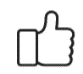 ¿Subrayé las palabras que no conocía?¿Busqué en el diccionario o consulté con un familiar el significado de las palabras que no conocía?¿Me devolví a leer las indicaciones cuando no comprendí qué hacer?Con el trabajo autónomo voy a aprender a aprenderCon el trabajo autónomo voy a aprender a aprenderValoro lo realizado al terminar por completo el trabajo.Marca una X encima de cada símbolo al responder las siguientes preguntasValoro lo realizado al terminar por completo el trabajo.Marca una X encima de cada símbolo al responder las siguientes preguntas¿Leí mi trabajo para saber si es comprensible lo escrito o realizado?¿Revisé mi trabajo para asegurarme si todo lo solicitado fue realizado?¿Me siento satisfecho con el trabajo que realicé?Explico ¿Cuál fue la parte favorito del trabajo?¿Qué puedo mejorar, la próxima vez que realice la guía de trabajo autónomo?Explico ¿Cuál fue la parte favorito del trabajo?¿Qué puedo mejorar, la próxima vez que realice la guía de trabajo autónomo?